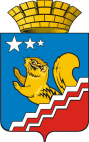 СВЕРДЛОВСКАЯ ОБЛАСТЬВОЛЧАНСКАЯ ГОРОДСКАЯ ДУМАПЯТЫЙ СОЗЫВСедьмое заседание РЕШЕНИЕ № 50г. Волчанск                                                                                                               от 25.08.2016 г.О внесении изменений и дополнений в Положение о бюджетном процессе в Волчанском городском округеРуководствуясь Бюджетным кодексом Российской Федерации, Уставом Волчанского городского округа, в целях приведения нормативных правовых актов в соответствие с нормами бюджетного законодательства,ВОЛЧАНСКАЯ ГОРОДСКАЯ ДУМА РЕШИЛА:Внести в Положение о бюджетном процессе в Волчанском городском округе, утвержденное решением Волчанской городской Думы                            от 26.02.2014 года № 7 (в редакции решения Волчанской городской Думы от 21.04.2015 года № 35, от 29.10.2015 года № 78) (далее – Положение) следующие изменения:1.1. в главе 2:а) статью 18 дополнить пунктом 19.1 следующего содержания:«19.1) устанавливает Порядок разработки и утверждения, период действия, а также требования к составу и содержанию бюджетного прогноза городского округа на долгосрочный период;»;б) пункт 1 статьи 13 дополнить подпунктами 5.1 и 5.2 следующего содержания:«5.1) утверждает методику прогнозирования поступлений доходов в бюджет в соответствии с общими требованиями к такой методике, установленными Правительством Российской Федерации;5.2) определяет порядок принятия решений о признании безнадежной к взысканию задолженности по платежам в бюджет в соответствии с общими требованиями, установленными Правительством Российской Федерации;»;в) пункт 2 статьи 13 дополнить подпунктом 7.1 следующего содержания:«7.1) принимает решение о признании безнадежной к взысканию задолженности по платежам в бюджет;»;г) статью 14 дополнить пунктами 7 и 8 следующего содержания:«7) утверждает методику прогнозирования поступлений по источникам финансирования дефицита бюджета в соответствии с общими требованиями к такой методике, установленными Правительством Российской Федерации;8) составляет обоснования бюджетных ассигнований.».1.2. в главе 3:а) пункт 2 статьи 19 изложить в новой редакции:«2. Составление проекта бюджета городского округа основывается на:положениях послания Президента Российской Федерации Федеральному Собранию Российской Федерации, определяющих бюджетную политику (требования к бюджетной политике) в Российской Федерации;основных направлениях бюджетной и налоговой политики Свердловской области;основных направлениях бюджетной и налоговой политики городского округа;прогнозе социально-экономического развития городского округа;бюджетном прогнозе (проекте бюджетного прогноза, проекте изменений бюджетного прогноза) на долгосрочный период;муниципальных программах (проектах муниципальных программ, проектах изменений указанных программ).»;б) статью 20 дополнить пунктом 7 следующего содержания:«7. В целях формирования бюджетного прогноза городского округа на долгосрочный период в соответствии со статьей 170.1 Бюджетного кодекса Российской Федерации и статьей 23-1 настоящего Положения разрабатывается прогноз социально-экономического развития городского округа на долгосрочный период в порядке, установленном администрацией городского округа.»;в) дополнить статьей 23-1 следующего содержания:«Статья 23-1. Долгосрочное бюджетное планированиеДолгосрочное бюджетное планирование осуществляется путем формирования бюджетного прогноза городского округа на долгосрочный период.Под бюджетным прогнозом на долгосрочный период понимается документ, содержащий прогноз основных характеристик бюджета городского округа, показатели финансового обеспечения муниципальных программ на период их действия, иные показатели, характеризующие бюджет городского округа, а также содержащий основные подходы к формированию бюджетной политики на долгосрочный период.Бюджетный прогноз муниципального образования на долгосрочный период разрабатывается каждые три года на шесть и более лет на основе прогноза социально-экономического развития муниципального образования на соответствующий период.Бюджетный прогноз городского округа на долгосрочный период может быть изменен с учетом изменения прогноза социально-экономического развития муниципального образования на соответствующий период и принятого закона (решения) о соответствующем бюджете без продления периода его действия.Порядок разработки и утверждения, период действия, а также требования к составу и содержанию бюджетного прогноза городского округа на долгосрочный период устанавливаются администрацией городского округа с соблюдением требований Бюджетного кодекса Российской Федерации и настоящего Положения.Проект бюджетного прогноза (проект изменений бюджетного прогноза) муниципального образования на долгосрочный период (за исключением показателей финансового обеспечения муниципальных программ) представляется в городскую Думу одновременно с проектом решения о бюджете.Бюджетный прогноз (изменения бюджетного прогноза) городского округа на долгосрочный период утверждается администрацией городского округа в срок, не превышающий двух месяцев со дня официального опубликования решения о бюджете.».1.3. в статье 30 главы 4:а) дополнить абзацем пятым следующего содержания:« проект бюджетного прогноза (проект изменений бюджетного прогноза) городского округа на долгосрочный период;»;б) абзацы пятый - четырнадцатый считать соответственно абзацами шестым - пятнадцатым. Настоящее решение вступает в силу с момента его подписания.Опубликовать настоящее решение в информационном бюллетене «Муниципальный Вестник» и обнародовать на официальном сайте Думы Волчанского городского округа в сети Интернет http://duma-volchansk.ru.Глава Волчанского городского округа                                    А.В. Вервейн Председатель  Волчанской  городской Думы                                                                    А.Ю. Пермяков